Odsisno postolje s brtvom s valjanim prstenom i zaštitnom rešetkom od 45° ASR 150Jedinica za pakiranje: 1 komAsortiman: K
Broj artikla: 0055.0526Proizvođač: MAICO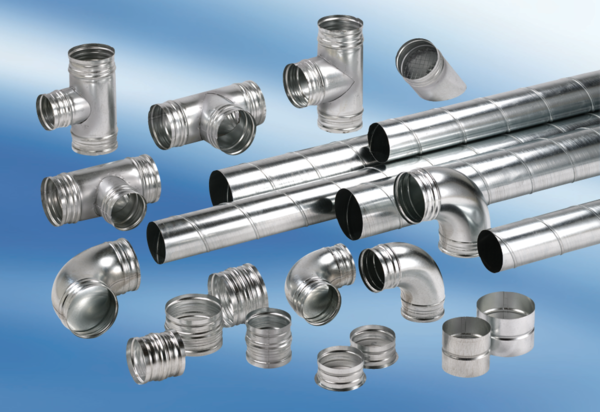 